Тема проекта: «Защитим первоцветы».Разработала: воспитатель старшей группы Мананкова Л.А.Тип проекта: исследовательски – творческий.Участники проекта: дети старшей группы, педагог, родители.Время проведения: апрель 2022г.Проблема: Зачем необходимо беречь первоцветы?Методы: наглядный, словесный, практический, интерактивный, исследовательский.Форма: - ситуативный диалог;- прогулки;- проведение НОД по данной теме;- чтение художественной литературы;- выставка репродукций картин;- творческая мастерская по ИЗО деятельности;- д.и. по экологии;- мультимедийные презентации;- выставки детских работ;- фото выставки;- культурно – досуговые мероприятия;- консультации для родителей.Актуальность: В современном мире проблемы окружающей среды приобрели первостепенное значение. Самой главной задачей стало принятие мер по защите окружающей среды от загрязнения и разрушения, сохранению всего генетического разнообразия живых существ. Эколого – социальная ситуация сегодняшнего дня выдвигает перед специалистами дошкольного образования задачу универсальных средств экологического воспитания в современных условиях. Одним из таких средств, может быть экологический проект, одной из немногих технологий, выводящий педагога за стены детского сада в окружающий мир и социальную действительность.Ежедневно во время прогулки дошкольники учувствуют в наблюдениях за первоцветами на территории детского сада. У детей возникает вопрос: почему их нельзя рвать, ведь их же много! Для этого педагог организует ряд познавательных бесед о защите первоцветов с использованием презентаций. Очень важно разбудить в детях интерес к природе, воспитывать любовь и бережное отношение к ней.Ожидаемый результат: - Повышение уровня экологических знаний детей;- Приобретение детьми опыта продуктивного взаимодействия друг с другом;- развитие познавательного интереса к изучению природы;- Вовлечение родителей в педагогический процесс ДОО;- Воспитание бережного отношения к природе.Организация проектной деятельности:Беседы: «Первоцветы Дона», «Красная книга Ростовской области». Составление описательных рассказов о первоцветах используя мнемотаблицы.НОД «В гостях у Лесовика» - отгадывание загадок о цветах.Опытно – экспериментальная деятельность: «Зачем растения вертятся?»,«Луковицы в разных условиях», «Растениям нужна вода», «Рост и развитие растения».Чтение художественной литературы: Н.И. Сладков «Любитель цветков», П, Соловьева «Подснежник», В. Стюарт «Подснежник», Е. Благинина «Одуванчик», Е. Серова «На солнечной опушке», Е. Кожевников «Медуница», А. Берестов «Подснежник».Экскурсии: «Найдем полянку, где растет гусиный лук», «На экскурсию пойдём, наши ландыши найдем».Творческая мастерская: Аппликация – «Ландыши»;Рисование – «Сибирская пролеска».Знакомство с репродукциями картин: Д. Коробкина «Подснежники», Г. Гамалей «Корзинка с пролесками на окне», «Подснежники», Е. Кизилова «Подснежники», Е.Б. Бурцева «Подснежники», С. Иванникова «Подснежники», Н.А. Иванченко «Подснежники», Е.В. Муковнин «Подснежники», С. Жуковский «Подснежники». Дидактические игры: «Четвертый лишний», «Кто больше подберет слов для описания цветов», «Подбери признаки», «Один – много», «Кто быстрее выложит цветок», «Найди пару».Подвижные игры: «1,2,3 к цветочку беги», «Садовник», «Цветы и пчелки», «Найди свой цветок», «Первоцвет», «Вейся венок», «Поляна цветов».Прослушивание музыкальных произведений: «Первоцвет» - слова Е. Щепотьева, музыка Ю. Кудинова; «Подснежник» -  слова и музыка Г. Петрицкого; «Подснежник» - слова и музыка Н. Елисеева; «Весенняя песня» Ф. Мендельсон; «Пробуждение» Г. Форе; «Апрель. Подснежник» П. Чайковский.Работа с родителями: Рисуем и мастерим «Книжки – малышки» «Первоцветы Дона»; КВН – «НЕ дадим Первоцветам исчезнуть»; Выставка рисунков «Цветы весны». Консультации для родителей: «Первые вестники весны – первоцветы», «Детям о природе весной», «Лекарственные растения весной», «Сохраним первоцветы», «Первые весенние цветы».Итоговая презентация: «Не дадим первоцветам исчезнуть». Оформление фотоальбома «Дети и Первоцветы». Выставка рисунков «Первые вестники весны – первоцветы». Заключение:Реализация данного проекта научила дошкольников сравнивать, анализировать, делать выводы. Дети приобрели новый опыт поисково-исследовательской деятельности. На основании исследования пришли к выводу: необходимо сохранять и бережно относиться к первоцветам, потому что цветы красивые, целебные, некоторые занесены в красную книгу Ростовской области, как исчезающий вид.Данный проект способствовал развитию творческого и интеллектуального мышления дошкольников, умения приобретать знания из различных источников, анализировать факты, высказывать собственные суждения.Благодаря проведенной работе, наши дети осознанно могут ответить на вопрос, почему необходимо бережно относиться к первоцветам. Педагогический коллектив нашего учреждения и дальше будет проводить проекты экологической направленности.Приложение:Экскурсии: «Найдем полянку где растет гусиный лук», «На экскурсию пойдем, наши ландыши найдем»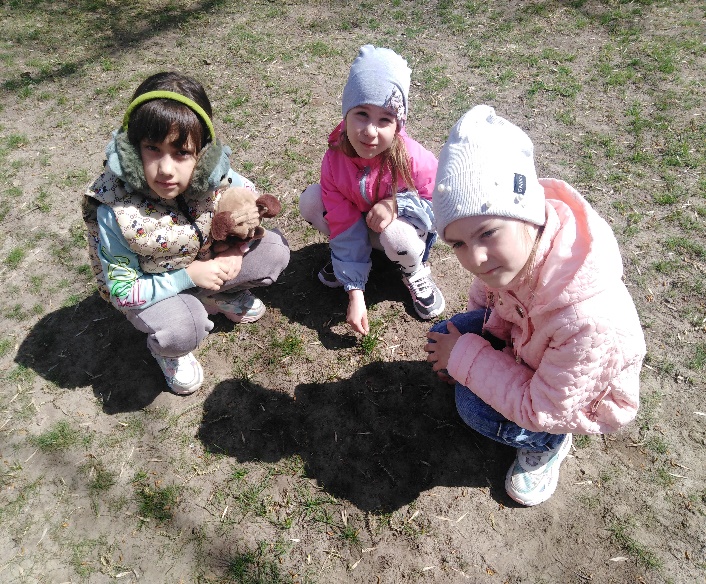 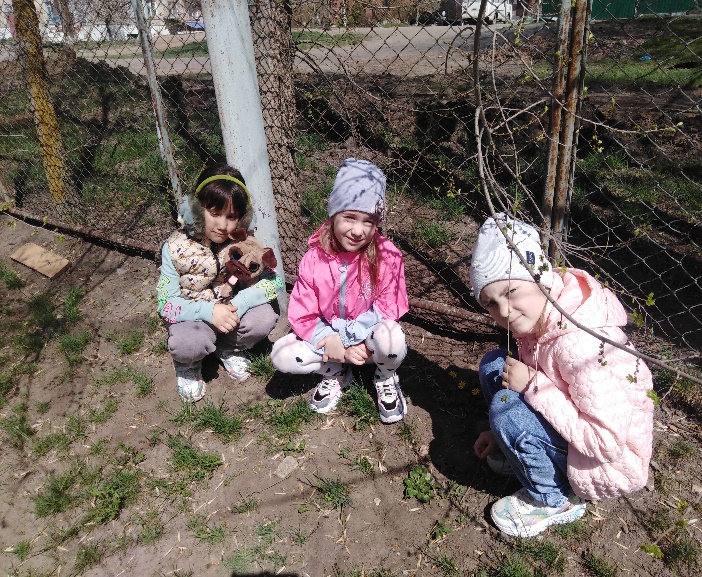 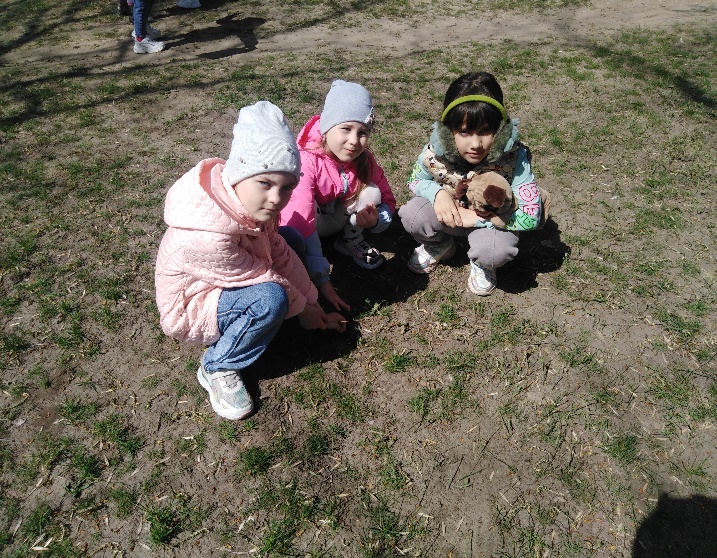 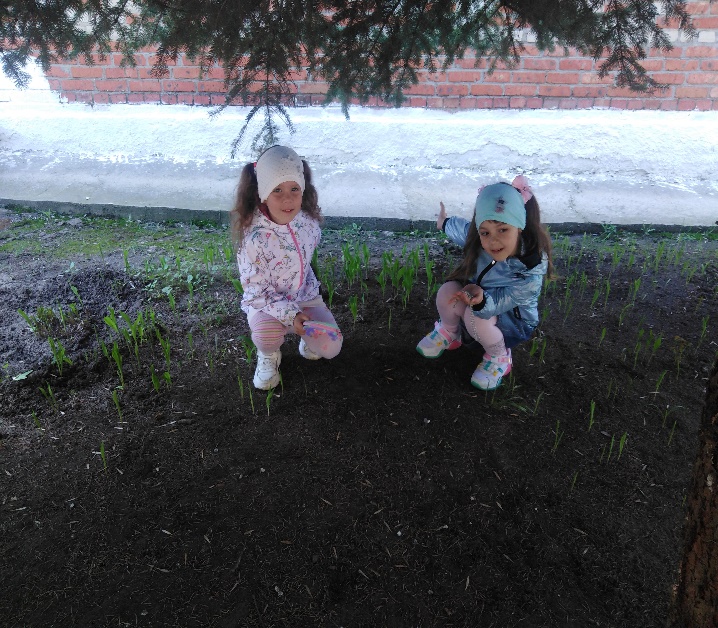         Рассматривание альбома «Первоцветы»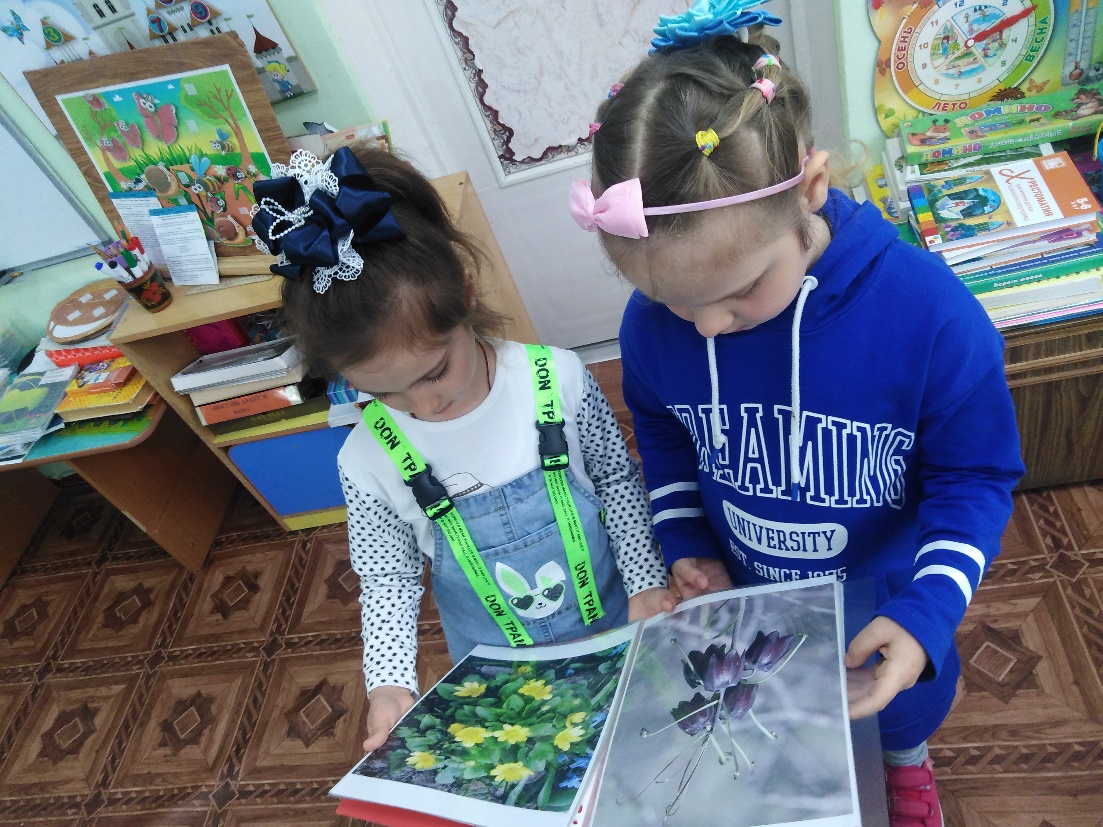 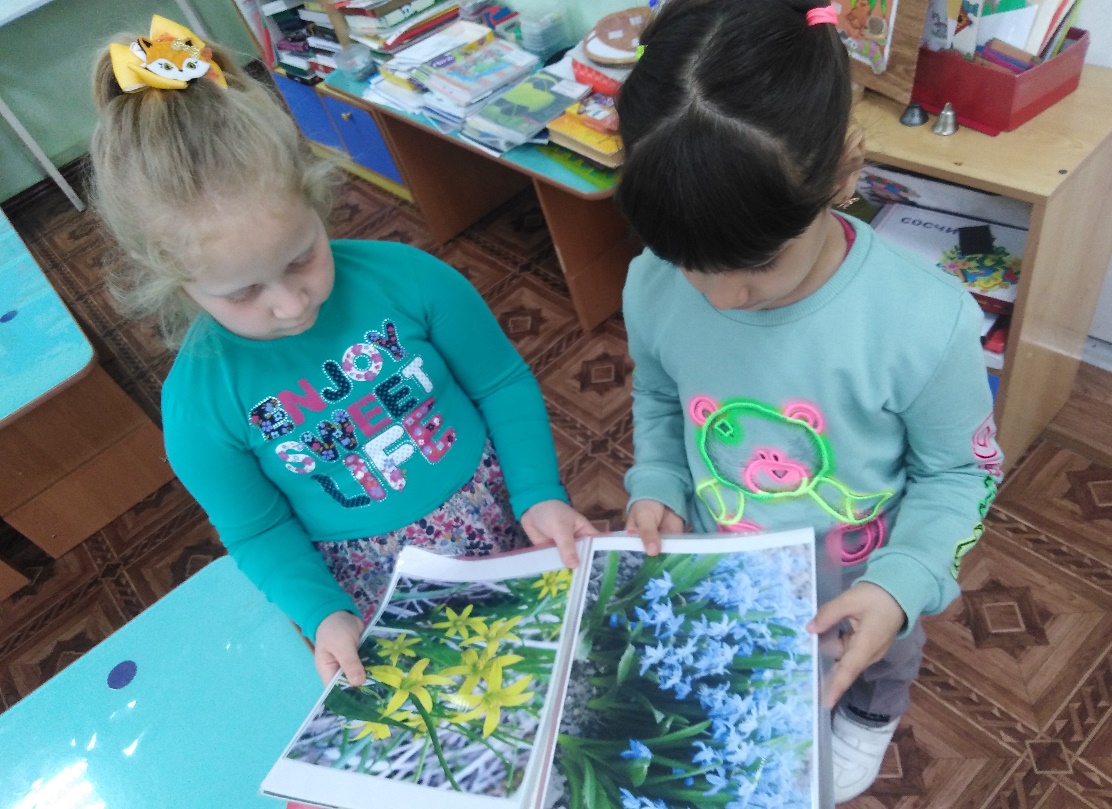                                                Рисунки детей: 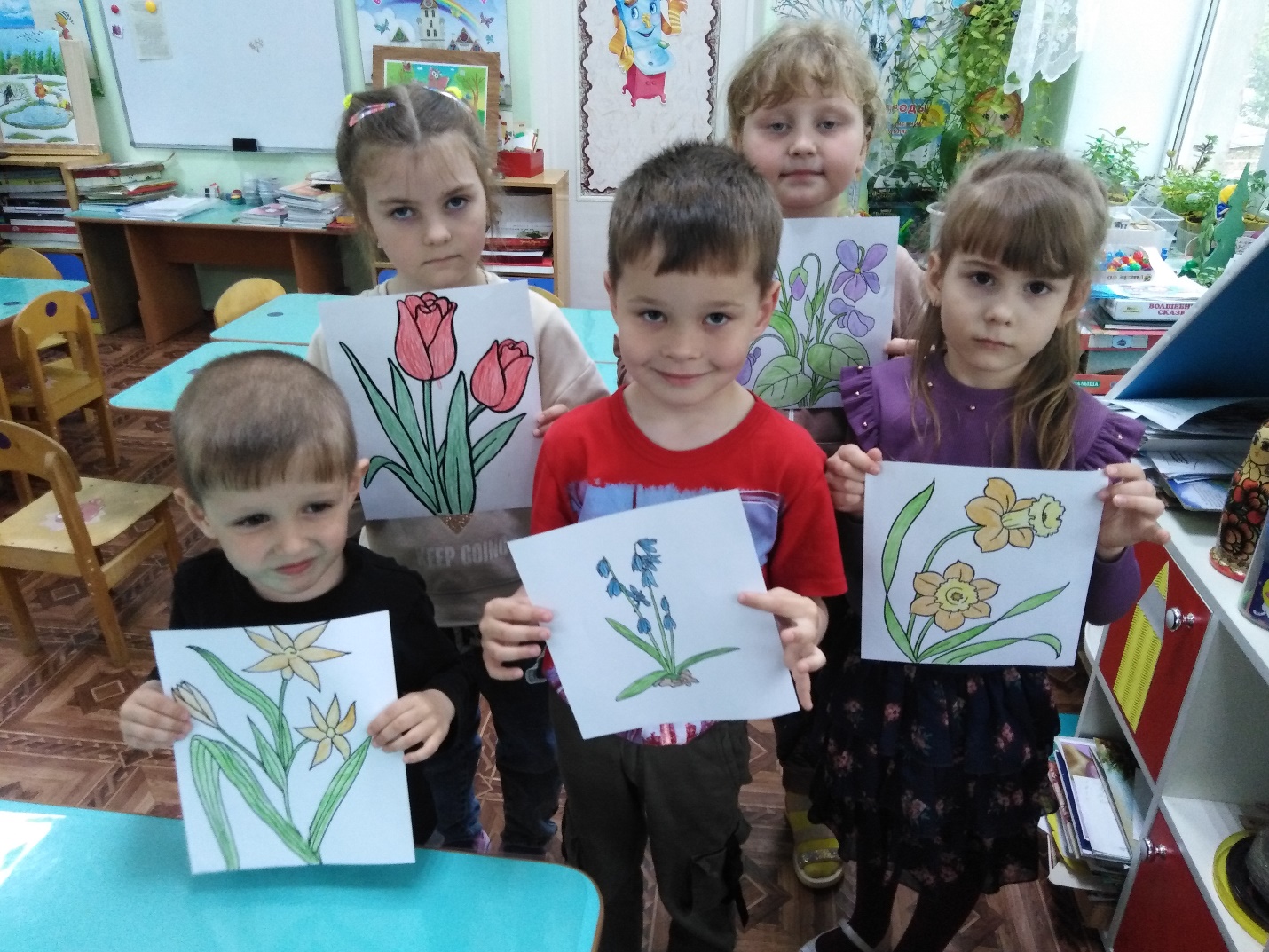 Опытно-экспериментальная деятельность: «Зачем растения вертятся?»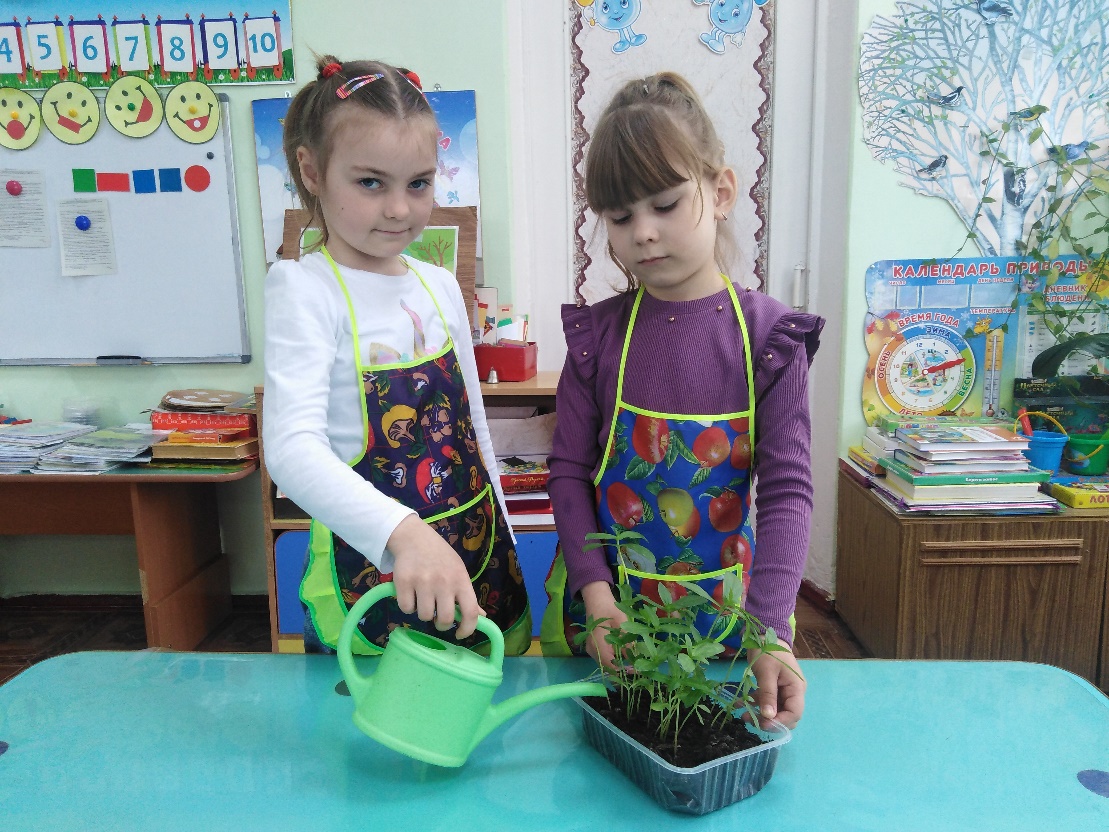 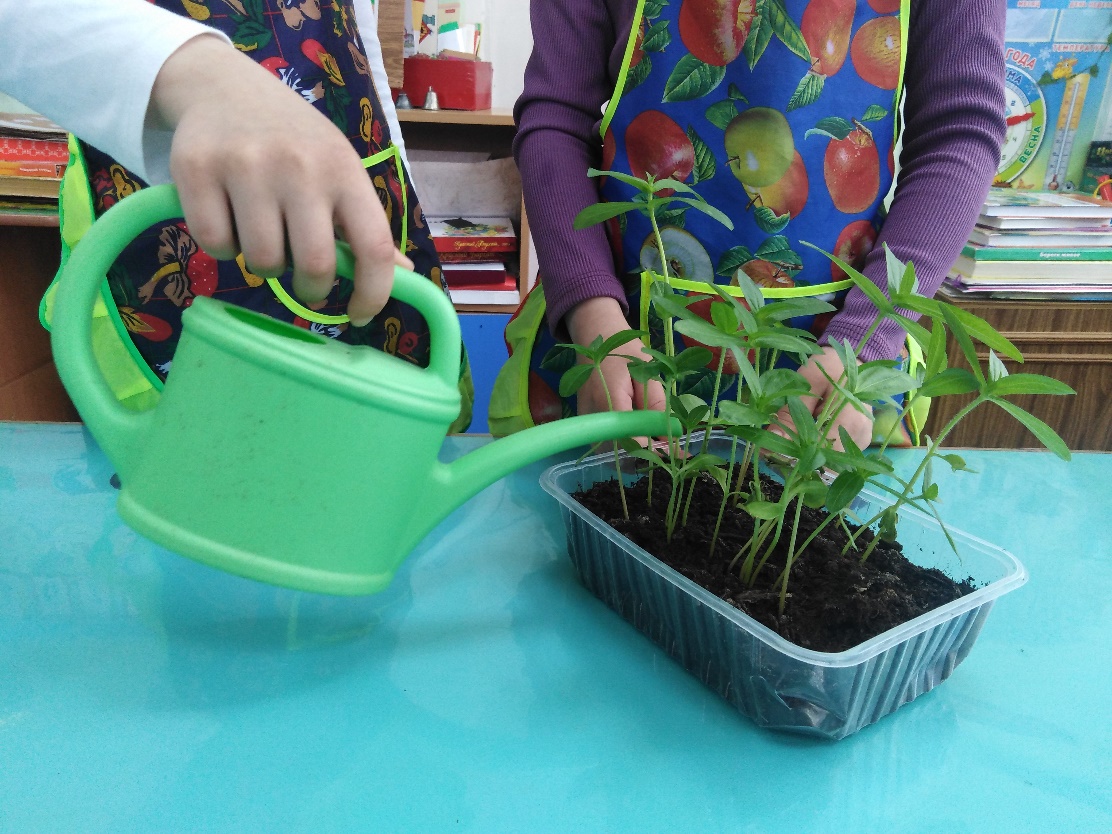 